Publicado en Donostia-San Sebastián el 14/04/2016 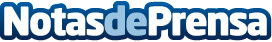 “Las soluciones para problemas cardiacos están mejorando espectacularmente. Cada vez tenemos más opciones y llegamos a más”Policlínica Gipuzkoa inaugura una nueva edición de las Aulas de Salud con una conferencia sobre el corazónDatos de contacto:Policlínica Gipuzkoa943223750Nota de prensa publicada en: https://www.notasdeprensa.es/las-soluciones-para-problemas-cardiacos-estan_1 Categorias: Medicina http://www.notasdeprensa.es